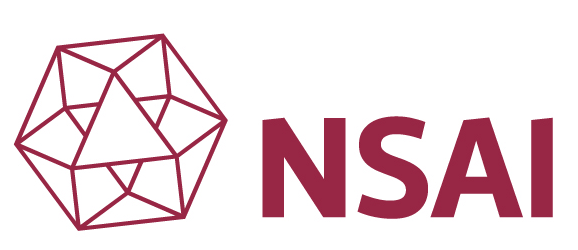 Occupational Health and Safety MANAGEMENT SYSTEMQUESTIONNAIREApplicable to I.S. ISO 45001SECTION 1  OH&S TECHNICAL QUESTIONNAIRESECTION 2 OH&S REQUIREMENTS CHECKLISTApplicable to I.S. ISO 45001SECTION 3 OH&S THREE YEAR SUMMARY OF CHANGE Return completed:  Section 1: OH&S Technical QuestionnaireFor completion prior to registration or migration to ISO45001:(To be reviewed for accuracy and updated as appropriate at reassessment.)Return completed:  Section 1: OH&S Technical QuestionnaireFor completion prior to registration or migration to ISO45001:(To be reviewed for accuracy and updated as appropriate at reassessment.)Section 2: OH&S Requirements ChecklistFor completion by all clients.Section 2: OH&S Requirements ChecklistFor completion by all clients.Section 3: OH&S Three Year SummaryFor completion when the audit is a three year reassessment.Section 3: OH&S Three Year SummaryFor completion when the audit is a three year reassessment.with any other relevant information to:Certification ServicesNSAI1 Swift SquareNorthwood SantryDublin 91.0General InformationGeneral InformationGeneral InformationGeneral InformationGeneral Information1.1Applicant Name:Applicant Name:1.2Address:Address:1.3Contact Name:Contact Name:1.4Telephone No.:Telephone No.:1.5Email Address:Email Address:1.6Website URL:Website URL:1.7Sites relevant to this application: Sites relevant to this application: Sites relevant to this application: Sites relevant to this application: Sites relevant to this application: Single SiteSingle SiteMultiple Locations as listed beneath1.8Scope of activities carried out on organisation/facility for assessment :Scope of activities carried out on organisation/facility for assessment :Scope of activities carried out on organisation/facility for assessment :Scope of activities carried out on organisation/facility for assessment :Scope of activities carried out on organisation/facility for assessment :1.9Summary of HazardsYesNoChemical or biological substancesYesIonising / non ionising RadiationYesAsbestosYesPressure vessels and their controlYesCompressed air equipmentYesPortable Electrical EquipmentYesElevated noise levelsYesPneumatic and Hydraulic control systOH&SYesSteam / High pressure water boilersYesMachines / Machining activitiesYesContact with moving machineryYesLifting equipmentYesAssembling / dismantling heavy componentsYesOffice ergonomic factorsYesManual handling, lifting and carryingYesTransport usage, Truck, ForkliftsYesExposure to Airborne contaminantsYesControl of external contractorsYesWelding & Hot workYesPotential for falling materialYesLadders, platforms and scaffoldingYesBuilding activities on siteYesDemolition activities on siteYesFlammable or explosive materialsYesWorking at heightsYesActivities near high voltage powers linesYesActivities in wells, underground earthworks or tunnels     YesAtex siteSeveso site if yes, Tier1 or Tier 2Others (list below):Others (list below):Others (list below):1.10Issues which have been consideredIssues which have been consideredIssues which have been consideredIssues which have been consideredIssues which have been consideredIssues which have been consideredIssues which have been consideredPlease confirm that you have considered the following issues when determining your major hazards:Please confirm that you have considered the following issues when determining your major hazards:Please confirm that you have considered the following issues when determining your major hazards:Please confirm that you have considered the following issues when determining your major hazards:Please confirm that you have considered the following issues when determining your major hazards:Please confirm that you have considered the following issues when determining your major hazards:Please confirm that you have considered the following issues when determining your major hazards:Normal operating conditionNormal operating conditionYesNoStart-up and shut down conditionsStart-up and shut down conditionsYesNoMaintenance operationsMaintenance operationsYesNoAccident and emergency situationAccident and emergency situationYesNoPast health and safety incidents*Past health and safety incidents*YesNoIf any please provide brief details in box belowPast activatesPast activatesYesNoCurrent activitiesCurrent activitiesYesNoPlanned activitiesPlanned activitiesYesNoProvide brief summary * if applicable:Provide brief summary * if applicable:Provide brief summary * if applicable:Provide brief summary * if applicable:Provide brief summary * if applicable:Provide brief summary * if applicable:Provide brief summary * if applicable:1.11Health and Safety Management ProgrammesList significant programmes in placeHealth and Safety Management ProgrammesList significant programmes in placeHealth and Safety Management ProgrammesList significant programmes in placeHealth and Safety Management ProgrammesList significant programmes in placeHealth and Safety Management ProgrammesList significant programmes in placeHealth and Safety Management ProgrammesList significant programmes in placeHealth and Safety Management ProgrammesList significant programmes in place1.111.12Accident/Incident HistoryAccident/Incident HistoryAccident/Incident HistoryAccident/Incident HistoryAccident/Incident HistoryAccident/Incident HistoryAccident/Incident History1.12.1 List all reportable accidents that have occurred during the past 2 yearsList all reportable accidents that have occurred during the past 2 yearsList all reportable accidents that have occurred during the past 2 yearsList all reportable accidents that have occurred during the past 2 yearsList all reportable accidents that have occurred during the past 2 yearsList all reportable accidents that have occurred during the past 2 years1.12.2Has the organisation been prosecuted for any breach in OH&S legislation during the past five years?Has the organisation been prosecuted for any breach in OH&S legislation during the past five years?Has the organisation been prosecuted for any breach in OH&S legislation during the past five years?Has the organisation been prosecuted for any breach in OH&S legislation during the past five years?Has the organisation been prosecuted for any breach in OH&S legislation during the past five years?Has the organisation been prosecuted for any breach in OH&S legislation during the past five years?1.12.3List any improvement or prohibition notices served by competent authority within the past five yearsList any improvement or prohibition notices served by competent authority within the past five yearsList any improvement or prohibition notices served by competent authority within the past five yearsList any improvement or prohibition notices served by competent authority within the past five yearsList any improvement or prohibition notices served by competent authority within the past five yearsList any improvement or prohibition notices served by competent authority within the past five yearsPlease complete the response / evidence requirements and email the completed questionnaire to your NSAI Auditor for verification prior to the audit4Context of the organisation (Clause 4)Context of the organisation (Clause 4)Context of the organisation (Clause 4)Context of the organisation (Clause 4)4RequirementResponse/EvidenceAuditor verificationFor office use onlyCompliant (Y/N)4.1What are the external and internal issues that are relevant to your organisation’s purpose and the achievements of intended outcomes of OH&S management systemHow frequently, where and in what context, are these issues reviewed and monitored?4.2In the context of the OH&S :Who are the relevant interested parties?What are their needs and expectations?Which of these needs and expectations become legal requirements and other requirements?4.3What is the scope of the OH&S, taking into account the external and internal issues,  legal and other requirements, planned or performed work related activities.4.4List the OH&S processes and their interactions, that are needed to achieve intended outcome including OH&S performance?5Leadership (Clause 5)Leadership (Clause 5)Leadership (Clause 5)Leadership (Clause 5)5RequirementResponse/EvidenceAuditor verificationFor office use onlyCompliant (Y/N)5.1Who are the top management within the organisation?5.1What role do top management take in monitoring the effectiveness of the OH&S?Are requirements (a) to (i) adequately addressed?5.2How has the OH&S policy and objectives been established and communicated?Does the policy adequately meet requirements (a) to (e)?5.3How have top management assigned and communicated responsibilities and authorities for relevant roles within the organization?Have top management assigned responsibility and authority for ensuring compliance with the standard as well for reporting on OH&S performance to top management?5.4How has the organisation planned for consultation and participation of workers, where they exist workers representatives in the development and planning of OH&S management system?6Planning (Clause 6)Planning (Clause 6)Planning (Clause 6)Planning (Clause 6)6RequirementResponse/EvidenceAuditor verificationFor office use onlyCompliant (Y/N)6.1.1When planning for OH&S has the organisation considered context of the organisation, interested parties and scope?In determining risk and opportunities has the organisation taken into account– Hazards, risk and opportunitiesLegal and other requirement,Risk and opportunities related to operation of the OH&S management system?Has the organisation retained documented information on this requirement?6.1.2How are ongoing hazards determined taking into account:Routine and non-routine activitiesEmergency  situationsPeopleOther significant issuesChangesChanges in knowledgePast incidentsOrganisational and social factorsWhat did the organisation take into account when determining OH&S hazards and risksHas the organisation defined the methodology and criteria for the assessment of OH&S risks?How does the organisation address clause 6.1.2.1-6.1.2.3What documented information is maintained with respect to OH&S hazards and risks?6.1.3How are legal requirements and other requirements determined by the organisation How are these requirements taken into account when establishing OH&S management system?What documented information for is maintained?6.1.4What are the planned actions required to address :Risk and opportunitiesLegal requirementsRespond to potential emergency situationsHow are these integrated into the OH&S processes and evaluated for effectiveness?6.2.1What OH&S objectives have been established to achieve continual improvement in OH&S performanceHow are these documented?6.2.2How are actions planned to achieve these OH&S objectives?What has been defined for these objectives?Have OH&S objectives been integrated into the organisations business processes?7Support (Clause 7)Support (Clause 7)Support (Clause 7)Support (Clause 7)7RequirementResponse/EvidenceAuditor verificationFor office use onlyCompliant (Y/N)7.1What resources have been provided for the establishment, implementation, maintenance and continual improvement of the OH&S?7.2How has the organisation ensured that those persons doing work under their control are competent and adequately trained?All competence & training needs reviewed?Is documented information available to confirm this?7.3How has the organisation ensured that those persons doing work under their control are aware of the OH&S policy and objectives, their contribution to these and the implications of not conforming?7.4What internal and external communications are relevant to the OH&S?  What? When? With whom? How? 7.5What documented information is required for the effective implementation and operation of the OH&S? Has documented information of external origin defined by the organisation being identified and controlled?Are requirements 7.5.1 to 7.5.3 adequately addressed?8Operation (Clause 8)Operation (Clause 8)Operation (Clause 8)Operation (Clause 8)8RequirementResponse/EvidenceAuditor verificationFor office use onlyCompliant (Y/N)8.1.1What processes are required to meet OH&S and to implement actions for 6.1 & 6.2?How does the organisation manage the risks associated with change?How do you ensure that outsourced processes, products, and services are controlled or influenced? 8.1.2Has the organisation defined the process for the elimination of hazards and reduction of risk using the hierarchy of controls?8.1.3Has the organisation defined the process for the implementation and control of planned temporary and permanent change that could impact on OH&S?8.1.4Has the organisation determined outsourced processes, how are these controlled?8.1.5Has the organisation determined the process for procurement of products and services that impact on OH&S?8.1.6Has the organisation determined the process for the co-ordination of contractors for hazard identification and controls of risk relevant to their activities?What criteria are defined for the selection of contractors?8.2Define the organisation’s emergency preparedness and response to potential situations including first aidAre these situations periodically tested and records of this testing maintained?How does the organisation inform workers of their duties and responsibilities?Define necessary training for planned response?9Performance evaluation (Clause 9)Performance evaluation (Clause 9)Performance evaluation (Clause 9)Performance evaluation (Clause 9)9RequirementResponse/EvidenceAuditor verificationFor office use onlyCompliant (Y/N)9.1.1How does the organisation determine what processes need to be monitor, measure analyse and evaluate its OH&S performance?List main measurements.Has the organisation retained appropriate documented information?9.1.2How does the organisation determine and evaluate legal requirements and other requirementsHas the organisation determined the frequency and methods for the evaluation?Is sufficient documented information maintained as evidence of compliance evaluation results?9.2Define the organisations internal audit process?Include details of all requirements of clause 9.2.9.3Define the organisations management review process?Include details of all requirements of clause 9.3.10Improvement (Clause 10)Improvement (Clause 10)Improvement (Clause 10)Improvement (Clause 10)10RequirementResponse/EvidenceAuditor verificationFor office use onlyCompliant (Y/N)10.1How does the organisation determine and select opportunities for improvement?10.2Define the organisations processes for managing incidents nonconformities and the related corrective actions? Has the organisation developed a detailed process for the reporting and investigation of incidents?Has the organisation retained documented information on:nature of incidents and nonconformities any subsequent actions, results of action and corrective action including their effectivenessHow does the organisation communicate the documented information to workers?10.3How does the organisation continually improve the suitability, adequacy, and effectiveness of the OH&S and enhance OH&S performance?11to be completed for upgrade audits but not for NEW registrationS. IT IS IMPORTANT THAT OHSAS18001:2007 CERIFICATION IS MAINTAINED UNTIL CERTIFICATION TO ISO45001:20xx IS ACHIEVED.to be completed for upgrade audits but not for NEW registrationS. IT IS IMPORTANT THAT OHSAS18001:2007 CERIFICATION IS MAINTAINED UNTIL CERTIFICATION TO ISO45001:20xx IS ACHIEVED.to be completed for upgrade audits but not for NEW registrationS. IT IS IMPORTANT THAT OHSAS18001:2007 CERIFICATION IS MAINTAINED UNTIL CERTIFICATION TO ISO45001:20xx IS ACHIEVED.to be completed for upgrade audits but not for NEW registrationS. IT IS IMPORTANT THAT OHSAS18001:2007 CERIFICATION IS MAINTAINED UNTIL CERTIFICATION TO ISO45001:20xx IS ACHIEVED.11RequirementResponse/EvidenceAuditor verificationFor office use onlyCompliant (Y/N)1Are you maintaining the OHSAS18001:20072Is there any change to the scope of the OH&S3Have you maintained the OH&S Manual 4Is there still a Management Representative5Are you maintaining procedures for the following requirements:4.3.1, 4.3.2, 4.4.2, 4.4.3, 4.4.5, 4.4.6, 4.4.7, 4.5.1, 4.5.2, 4.5.3, 4.5.4, & 4.5.5.6Are you maintaining records for the following requirements:4.1, 4.2, 4.3.1, 4.3.2, 4.3.3, 4.4.1, 4.4.2, 4.4.4, 4.4.5, 4.5.1, 4.5.2, 4.5.3, 4.5.4, 4.5.5, & 4.6. SIGNATURES:SIGNATURES:SIGNATURES:Client Representative:Client Representative:Client Representative:Signature:Date:       Auditor: Auditor: Auditor: Signature:Date:       1.List Significant Continual Improvements Achieved During The Past Three Years 2.List Any Significant Organisational Change in the Past Three Years. 3.List Any Reportable Incidents to the HSA over Past 3 Years 4.List Any Improvement or Prosecution Notices Served by HSA in The Past 3 Years5.List Any Significant Process Changes During the Past 3 Years That Impact on OH&S7.List Significant Management System Revisions/Updates during Past 3 Years8.List Significant Internal Audit Findings and Program Changes during Past 3 Years9. List Any Incentives That Has Had a Positive Impact on OH&S